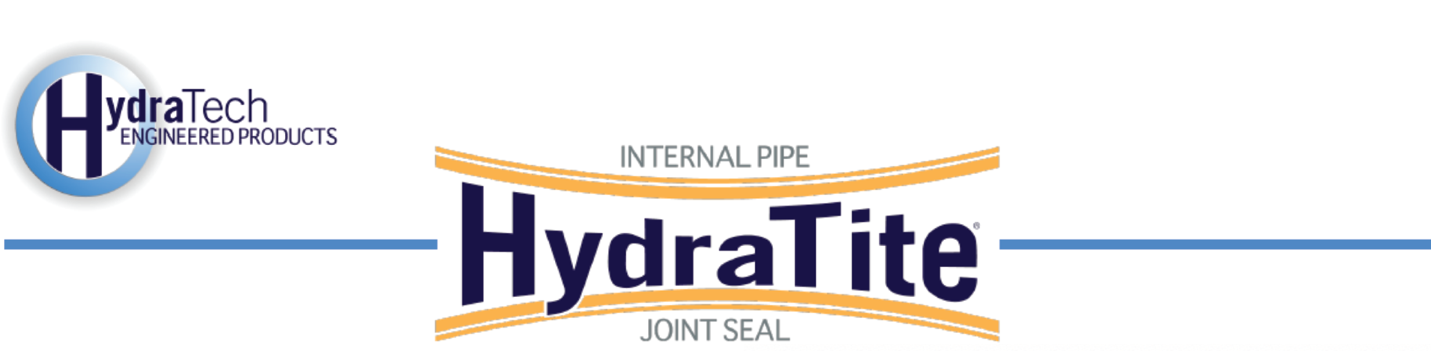 Market    Drinking (Portable) WaterChallenge    Five joints had become compromised in a 36” reinforced concrete pipe and were leaking. All the joints were somewhat offset, but three had severe offset. Two joints had offsets of 2” and one joint had an offset of just over 2”. Engineered Solution     
The engineer searched for a repair method that would be more cost effective than replacement and that could bridge the offset of the joints. The chosen solution was the HydraTite Internal Pipe Joint Seal.Scope     After pipes were dewatered, the joints were cleaned and any deteriorated adjacent pipe surface was repaired to provide a uniform surface profile. The joints were sealed with extra-wide 36” diameter HydraTech Internal Joint Seals. The project was completed in only 8 hours.Solution    These HydraTite seals provided a specialized repair that was able to accommodate the specific needs of each of the joints’ unique complications. The leaks were sealed and the pipe returned to service after only a day of work. The HydraTite seal proved to be a fast and economical solution for the client.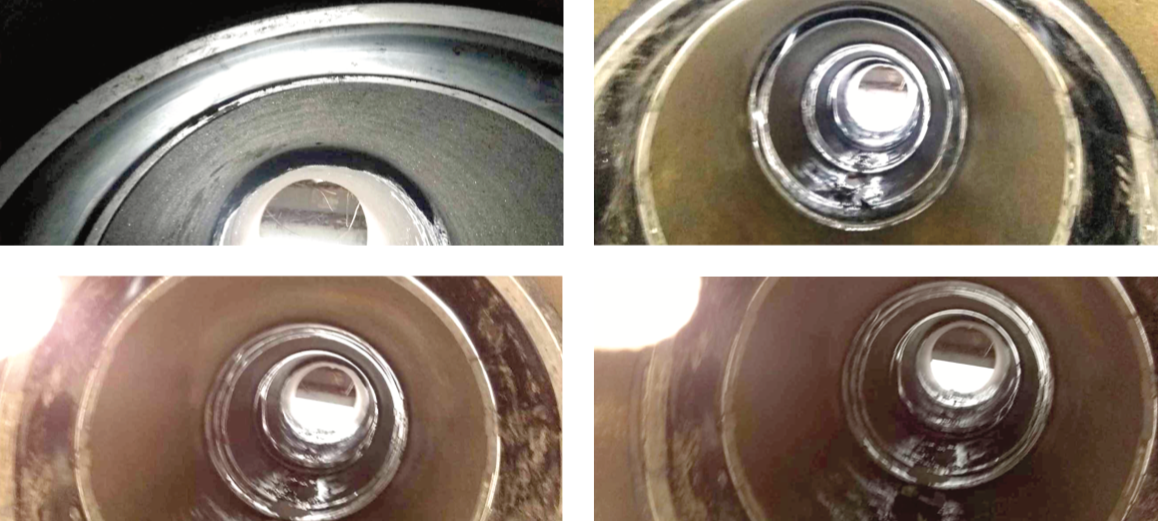 HydraTech Engineered Products, LLCHydraTech Field Services, LLC
10448 Chester Road Cincinnati, Ohio 45215      Phone: (513) 827-9169      Fax: (513) 8279171https://hydratechllc.comhttps://hydratechllc.com/services/field-services/